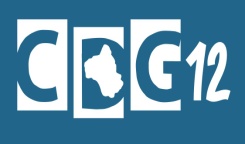  CENTRE DÉPARTEMENTAL DE GESTION FONCTION PUBLIQUE TERRITORIALE  DE L’AVEYRON                   Immeuble Le Sérial Saint-Cyrice Etoile 10, rue du Faubourg Lo Barry 12000 RODEZ Tél. : 05.65.73.61.60 / Fax : 05.65.73.61.61 Référent : Thomas BERLANDMadame/Monsieur le Maire/le Président rappelle à l’assemblée les articles L212-6, L212-6-1 et L212-10 du Code du Patrimoine stipulant que les collectivités territoriales et les groupements de collectivités territoriales sont propriétaires de leurs archives et qu’ils en assurent eux-mêmes la conservation et la mise en valeur sous le contrôle scientifique et technique de l'État et conformément à la législation applicable en la matière.Elle/Il fait part à l’assemblée que le Centre de Gestion de la F.P.T de l’Aveyron propose une mission d’aide à l’archivage en application des dispositions de l’article 25 de la loi n°84-53 du 26 janvier 1984 modifiée qui stipule notamment que les centres de gestion peuvent assurer toute tâche administrative et des missions d'archivage, de numérisation, de conseils en organisation et de conseils juridiques, à la demande des collectivités et établissements.Elle/Il expose au conseil le contenu de la convention intitulée "Convention-cadre pour l’intervention d’un archiviste du Centre de gestion " et notamment les points suivants :La durée de validité de la convention est de deux ans à compter de la date de la délibération d’adhésion au service Archives.le tarif journalier d’intervention de l’archiviste a été fixé à 280 euros par délibération du Conseil d’Administration du Centre de Gestion. une proposition d’’intervention sera établie après une visite de diagnostic réalisée sur place et gratuitement par l’archiviste.	Le Conseil Municipal/Communautaire/d’Administration/Syndical, après en avoir délibéré,DÉCIDED’approuver les termes de la convention-cadre,D’autoriser Madame/Monsieur le Maire/le Président à signer ladite convention et tout acte en découlant et à faire appel en cas de besoin à l’archiviste du Centre de Gestion,Que les crédits correspondant seront inscrits au budget de la collectivité/du groupement.La présente délibération peut faire l’objet d’un recours pour excès de pouvoir devant le Tribunal Administratif de Toulouse dans un délai de deux mois à compter de sa réception par le représentant de l’État et de sa publication.Fait à  ……………………………, le ……………….Le Maire/Le PrésidentPubliée le ………………